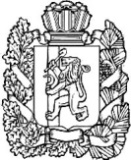 АДМИНИСТРАЦИЯ ПОСЕЛКА НИЖНИЙ ИНГАШНИЖНЕИНГАШСКОГО РАЙОНА КРАСНОЯРСКОГО КРАЯПОСТАНОВЛЕНИЕ09.07.2021 г.                                  пгт. Нижний Ингаш                                       №117О внесении изменений в Постановление от 04.02.2021 г. №15 «Об утверждении квалификационных требований к уровню профессионального образования, стажу муниципальной службы или стажу работы по специальности, направлению подготовки, необходимым для замещения должностей муниципальной службы в администрации поселка Нижний Ингаш»В соответствии с Уставом поселка Нижний Ингаш Нижнеингашского района Красноярского края, статьей 9 Федерального закона от 02.03.2007 № 25-ФЗ «О муниципальной службе в Российской Федерации», статьей 2 Закон Красноярского края от 24.04.2008 N 5-1565 "Об особенностях правового регулирования муниципальной службы в Красноярском крае" в целях приведения муниципальных правовых актов в соответствие с действующим законодательством:1. Внести изменения в Постановление от 04.02.2021 г. №15 «Об утверждении квалификационных требований к уровню профессионального образования, стажу муниципальной службы или стажу работы по специальности, направлению подготовки, необходимым для замещения должностей муниципальной службы в администрации поселка Нижний Ингаш»,1.1. Наименование изложить в следующей редакции: «Об утверждении квалификационных требований к уровню профессионального образования, стажу муниципальной службы или стажу работы по специальности, направлению подготовки, необходимых для замещения должностей муниципальной службы в администрации поселка Нижний Ингаш»,1.2. Пункт 1 изложить в следующей редакции: «1. Утвердить квалификационные требования к уровню профессионального образования, стажу муниципальной службы или стажу работы по специальности, направлению подготовки, необходимые для замещения должностей муниципальной службы в администрации поселка Нижний Ингаш Нижнеингашского района Красноярского края, согласно приложению».1.3. Изложить приложение в соответствии с приложением к настоящему постановлению.2. Контроль за исполнением настоящего Постановления оставляю за собой.3. Опубликовать постановление в периодическом печатном средстве массовой информации «Вестник муниципального образования поселок Нижний Ингаш» и на официальном сайте муниципального образования (http://nizhni-ingash.ru/).4. Постановление вступает в силу со дня официального опубликованияИ.о. Главы поселка                                                                                    В.А. ГлазковКВАЛИФИКАЦИОННЫЕ ТРЕБОВАНИЯ К УРОВНЮ ПРОФЕССИОНАЛЬНОГО ОБРАЗОВАНИЯ, СТАЖУ МУНИЦИПАЛЬНОЙ СЛУЖБЫ ИЛИ СТАЖУ РАБОТЫ ПО СПЕЦИАЛЬНОСТИ, НАПРАВЛЕНИЮ ПОДГОТОВКИ, НЕОБХОДИМЫЕ ДЛЯ ЗАМЕЩЕНИЯ ДОЛЖНОСТЕЙ МУНИЦИПАЛЬНОЙ СЛУЖБЫ В АДМИНИСТРАЦИИ ПОСЕЛКА НИЖНИЙ ИНГАШ НИЖНЕИНГАШСКОГО РАЙОНА КРАСНОЯРСКОГО КРАЯ1.Гражданам, претендующим на должность муниципальной службы в администрации поселка Нижний Ингаш, необходимо иметь:1) для должностей муниципальной службы главной группы:высшее образование;не менее одного года стажа муниципальной службы или стажа работы по специальности, направлению подготовки.2) для должностей муниципальной службы ведущей группы, а также старшей группы категории «специалисты»:высшее образование;без предъявления требования к стажу;3) для должностей муниципальной службы младшей группы:профессиональное образование;без предъявления требования к стажу.2.Гражданам, имеющим дипломы специалиста или магистра с отличием, в течение трех лет со дня выдачи диплома, для лиц, имеющих ученое звание профессора, доцента, ученую степень доктора или кандидата наук, при замещении главных должностей муниципальной службы требования к стажу не предъявляются.3. Квалификационные требования к знаниям и умениям, которые необходимы для исполнения должностных обязанностей, устанавливаются в зависимости от области и вида профессиональной служебной деятельности муниципального служащего его должностной инструкцией. Должностной инструкцией муниципального служащего при наличии соответствующего решения представителя нанимателя (работодателя) могут также предусматриваться квалификационные требования к специальности, направлению подготовки.4. В случае если должностной инструкцией муниципального служащего предусмотрены квалификационные требования к специальности, направлению подготовки, которые необходимы для замещения должности муниципальной службы, то при исчислении стажа работы по специальности, направлению подготовки в указанный стаж включаются периоды работы по этой специальности, этому направлению подготовки после получения гражданином (муниципальным служащим) документа об образовании и (или) о квалификации по указанной специальности, направлению подготовки.5. В случае если должностной инструкцией муниципального служащего не предусмотрены квалификационные требования к специальности, направлению подготовки, то при исчислении стажа работы по специальности, направлению подготовки в указанный стаж включаются периоды работы гражданина (муниципального служащего), при выполнении которой получены знания и умения, необходимые для исполнения должностных обязанностей по должности муниципальной службы, после получения им документа о профессиональном образовании того уровня, который соответствует квалификационным требованиям для замещения должности муниципальной службы.Приложение к постановлению № 117от  09.07.2021 года  «Приложение к постановлению № 15от  04.02.2021 года  